ПАМЯТКАдля родителей по профилактике и предупреждению коррупции в образовательной организацииСтатья 43 Конституции Российской Федерации гарантирует гражданам право на общедоступность и бесплатность общего образования в государственных или муниципальных образовательных учреждениях.Установление каких-либо денежных взносов (сборов) и иных форм материальной помощи в процессе обучения в образовательном учреждении не допускается.Но, если Вы по собственному желанию, без какого бы то ни было давления со стороны администрации, сотрудников образовательного учреждения родительских комитетов, фондов, иных физических и юридических лиц, хотите оказать школе или детскому саду, где обучается (воспитывается) Ваш ребенок, благотворительную (добровольную) помощь в виде денежных средств. Вы можете в любое удобное для Вас время, перечислить любую сумму, посильную для Вашего семейного бюджета, на расчетный счет учреждения.ВЫ ДОЛЖНЫ ЗНАТЬ!Не допускается принуждение родителей (законных представителей) учащихся, воспитанников к внесению денежных средств, осуществлению иных форм материальной помощи со стороны администрации и работников образовательных учреждений, а также созданных при учреждениях органов самоуправления, в том числе родительских комитетов, попечительских советов в части принудительного привлечения родительских взносов и благотворительных средств.Установление фиксированных сумм для благотворительной помощи также относится к формам принуждения (оказания давления на родителей) и является нарушением Федерального закона от 11.08.1995 №135-Ф3 «О благотворительной деятельности и благотворительных организациях».Администрация, сотрудники учреждения, иные лица не вправе:- требовать или принимать от благотворителей наличные денежные средства;- требовать от благотворителя предоставления квитанции или иного документа, свидетельствующего о зачислении денежных средств на расчетный счет учреждения.3.   Благотворитель имеет право:- в течение 10 дней со дня перечисления по доброй воле денежных средств на расчетный счет учреждения – подать обращение в учреждение (по своему личному желанию – приложить копию квитанции или иного подтверждающего документа) и указать в нем целевое назначение перечисленных денежных средств;- в течение месяца со дня поступления обращения в учреждение получить на руки протокол общественной комиссии по расхождению внебюджетных средств, в котором должны быть указаны сроки, способы и порядок расходования поступивших от благотворителя средств;- ознакомиться с каждым протоколом общественной комиссии по расходованию внебюджетных средств, которые должны размещаться в общедоступном месте учреждения сразу после их подписания;- получить от руководителя (по запросу) полную информацию о расходовании и возможность контроля за процессом расходования внесенных благотворителем безналичных денежных средств или использования имущества, представленного бдаготворителем учреждению;- получить информацию о целевом расходовании переданных учреждению безналичных денежных средств из ежегодного публичного отчета о привлечении и расходовании внебюджетных средств, который должен быть размещен на официальном сайте образовательного учреждения;- обжаловать решения, принятые в ходе получения и расходования внебюджетных средств, действия или бездействие должностных лиц в досудебном порядке и (или) в судебном порядке;- сообщить о нарушении своих прав и законных интересов при принятии противоправных решений, действиях или бездействии должностных лиц в контрольно-надзорные, правоохранительные органы.УВАЖАЕМЫЕ РОДИТЕЛИ!ЗАКОН И ГОСУДАРСТВО – АН ВАШЕЙ СТОРОНЕ.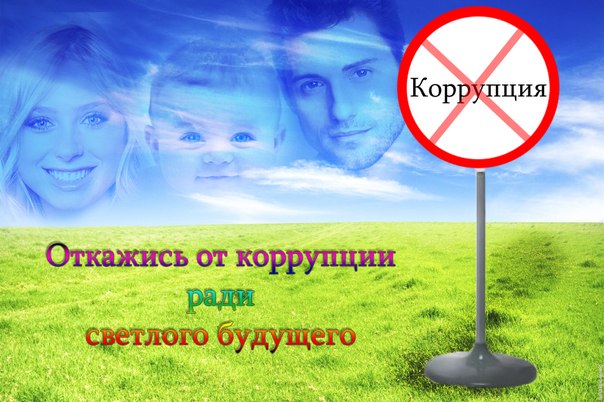 